Active Learning Materials and Activities Planning SheetAdapted from personal notes from a seminar by van Dijk, J. 1985 and information from Dr. Lilli Nielsen in Functional SchemeFill one sheet out for each child. Over a period of time (at least 3-4 weeks) through listening to stories from others and through observation of the child, simply list things the child likes and things he doesn't like. We all enjoy things that we are good at and that we understand. The child's "Likes" will be his areas of strength, motivators, and use sensory channels that are working. His "Dislikes" will be areas of need, things that frighten or bore him, and sensory channels that may not be working efficiently. The information gathered on this form will give you underlying themes that you can use for identifying objects and activities to use in Active Learning instruction.Child's Name: _________________ District: __________________________ Date: _____________Pathways to Learning:How well does the child use each sensory channel?  Assign a percentage to each, with 100% being a sensory channel used well to get information, and a lower percentage for a sensory channel that the child is not able to use well.  Describe the child’s behaviors that show the reason(s) you recorded that percentage.What are possible attributes of materials that might appeal to his/her top three sensory channels? (Color, shape, texture, size, sound, flexibility, reflective qualities, movement, etc.)What do you currently observe the child doing with his/her hands (e.g., grab and release, bat at fisted, transfer hand to hand, throwing, scratching)?What do you currently observe the child doing with arms, feet and legs?What do you currently observe the child doing with his/her head, mouth, lips and tongue?What kinds of vocal play do you observe? (e.g., babbling, squealing, clicking, etc.)What sounds does he/she respond to? (e.g., dad’s voice, computer generated sounds, door slamming, etc.)What kind of scents does he/she like or dislike? (types of smells or particular things that smell)What kinds of foods or flavors doe he/she like or dislike?What kind of touch does he/she like or dislike?  (e.g., light, heavy, deep pressure, etc.)Ideas for Specific Objects to Include in Instruction:List the items (Lilli says 70 or more) you want to try using and check to see if the properties match the student’s preferences in his/her best sensory channels as identified previously in this form on page 2.  You should consider using multiples of objects with similar but slightly different features. Remember to have a quantity of everyday objects included in the mix.  This can also serve as a shopping list for items you need to find.Social and Emotional DevelopmentIn order to utilize the best educational approach with your student, what Dr. Nielsen calls the Five Phases of Educational Treatment, we need to look at the child’s behavior.  Look at the behaviors described below and place a  in the row(s) where you see behaviors that are regularly demonstrated by your student. If the child is at a higher level, some of the earlier developmental traits may have disappeared so be sure to review the next level up.Describe your general impressions about the individual’s ability to self-regulate, show empathy, manage strong emotions, identify his/her own feelings, read others emotions, and establish and maintain relationships.Plan for completing the Functional Scheme:Decide as a team how and by when you will address all sections of the Functional Scheme.  It is recommended that team members work in pairs on each section for better verification of the student’s use of skills across multiple domains and with multiple people.  Use the chart below to plan who will be responsible for each section.  You may choose the official due date or assign an earlier due date to each section to spread work out across time.  CT=Classroom teacher, Para=Paraeducator.Plan for completing the Functional Scheme (cont.):How will the team share information between team members?How and when will team members discuss discrepancies? Dates/times/locations?  Who will go over the assessment with and get information from parent(s)?Goals, Objectives, Skills – Data for Child Progress Reporting:You may find it helpful to have a list of goals/objectives and/or skills that will be the focus of data collection for documenting child progress. You can list them for specific environments and activities and post them near each environment so all staff know what behaviors they should take note of during an observation. Or you may have them in a child’s folder so any staff member can select an environment or activity to observe and collect data. This also could serve as the basis for your lesson plan. Remember, though the child is working on many skills continually, the data collection for IEP purposes focuses on agreed upon goals and objectives. You may list non-IEP related skills in “Other Skills to Watch For”.Team NotesTexas School for the Blind & Visually ImpairedOutreach Programs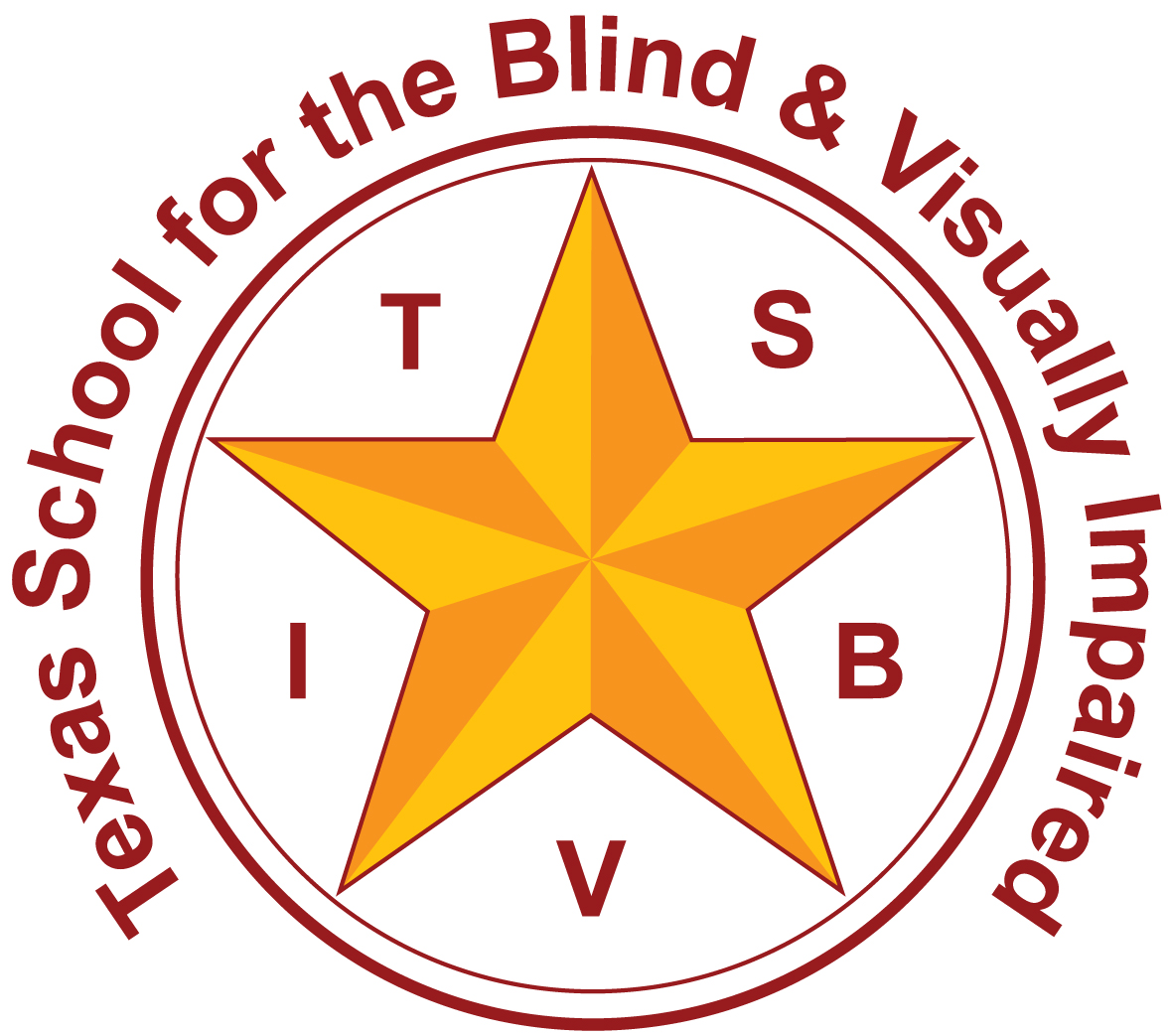 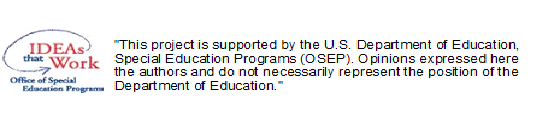 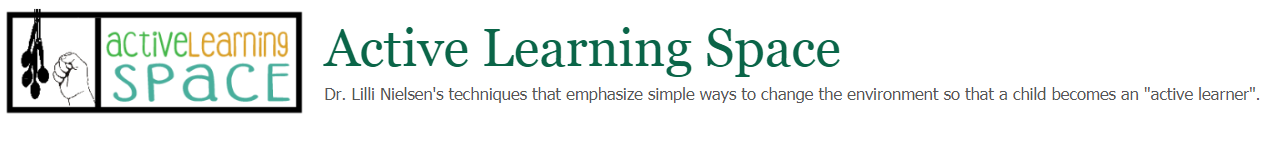 LIKES (objects, actions, people)DISLIKES (objects, actions, people)Sensory Channel% How do you know?VisionHearingTouchTasteSmellMovement/ ProprioceptionItemVisionHearingTouchTaste SmellMovementDevelopmental AgeChild contacts or responds to contact by:Birth-3 monthsclutching fingers or some hair of the adultclutching some of the adult's clothingsmacking lips,making "grrr" soundsby nodding, sucking, and gruntingcan be calmed by being taken in the arms and cuddledtransfer of clutching/grasping to biting, pinching may be seen in older children4-6 monthsbabbling or crying consciously to get adult’s attention or when nothing is wrongmay scream or cry most of the day - possible that the screaming is a child's attempt at babblingmay respond to contact by babblingshows anxiety to unfamiliar rooms, persons, toys6-9 monthsmolding his/her body into the shape of adultssnuggles close to the adulttouches adult’s face or puts finger in eyes, mouthlikes to be moved from the arms of one familiar person to anotherimitates the adult’s movements, reaches hand toward light switch after adult turns on lightseeing Mom or Dad after return causes joyshows joy when recognizing familiar voicesmay want to move his or her body the way he or she wants to move their bodymay be pulling their arms away and, kind of, hiding themmay want to sit in a specific wayif able to be held by an adult, may want to be held or positioned a certain way9-15 months"showing objects” - wants to share interests with adultif adult does not respond, may attempt to establish contact by hitting the adult with the object (banging objects)refuses contact with persons whom he does not feel attached toputs arms around adult he feels attached towants to drink from adult’s cup or feed adultlaughs and babbles in interactions with adultenjoys adult-learner games such as clapping hands and playing with lipsmay hit themselves or other peoplemoving to the adult (pull to standing, walking or crawling)acts like he/she wants to sit on adult's lap, but as soon as he/she gets there, wants to get downmay lean against the adult briefly, or rest an arm or a hand on the adult briefly15-18 monthspicks up an object and gives it to adult with expectation adult will give the object backIf adult will not engage in game, child looks for another adult who will engage in gametests activities that are allowed and not alloweddemonstrates strong attachment to one or a few objectsoften has the need for physical contact, wants to be carried and sit on lap18-24 monthslends adult most cherished toyengages in building games as a contact gamecan react intensely to changes in daily routinethrows a tantrum when crossedpresents strong feelings of ownership: my mother, my toyplays language games with adults – jingles and rhymes2-3 yearscontacts by hiding and then revealing himself with a shocked attitudeinvolves adult in hiding games and games of searching for each otherInvolves adult in rough and tumble gameswants to interfere in activities of an adultdemonstrates his will in the presence of other children by claiming ownership of his toyappreciates help with things like dressing and undressinghas a strong need for physical contact, holding hands while walkingis able to engage in contact with only one adult at a timeuses language more often in contacting othershas difficulty accepting criticismhas difficulty choosing between yes/no, coming/going, milk/juice, etc.can be quite rigid and will change results by demonstrating anger, passivity or withdrawal3-4 yearscontacts by standing next to adult and leaning against himshows great independence, often thinks he can do more than he actually cancan become very despaired when he has to receive help from the adultdirect physical contact is most often replaced by conversationis eager to help with domestic activitiesleans against, places an elbow against or looks at an adult to receive a smile or a comment-- and then looks at others present to share with them this emotional experienceSectionName and title of participants responsible for section (suggested roles are listed for reference only)Official Due DateTeam assigned due dateGross MovementPT/COMSFine MovementOT/TVIMouth MovementOT/SLPVisual PerceptionTVI/COMSAuditory PerceptionTDHH/SLP/TVIHaptic-tactile PerceptionOT/TVISmell & TasteOT/TVISpatial RelationsTVI/COMSEmotional PerceptionCT/Para/ParentsObject PerceptionTVI/CTLanguage: Non-verbalSLP / TDHH / TVILanguage: VerbalSLP / TDHH / TVIComprehension of LanguageSLP / TDHH / TVISocial PerceptionCT/Para/ParentsPerception through Play & ActivityPT/OTDevelopmentally Impeding FunctionsCT/ParentsToileting SkillsCT/Para/ParentsUndressing and DressingOT/CT/Para/ParentsPersonal HygieneOT/ CT/Para/ParentsEating SkillsOT/ CT/Para/ParentsEnvironments or ActivitiesGoal/Objective or Skills Child Should Demonstrate# ObservedOther Skills to Watch For# Observed Example: HOPSA Dress Explores various surfaces with feet |||| Movement of legs to push |